附件3：用人单位注册报名参加校园招聘会操作流程用人单位参加校园招聘会，可按以下步骤操作： 　　1、进入用人单位账号，打开“招聘管理”的“我的校园招聘会”，查看举办招聘会的列表。 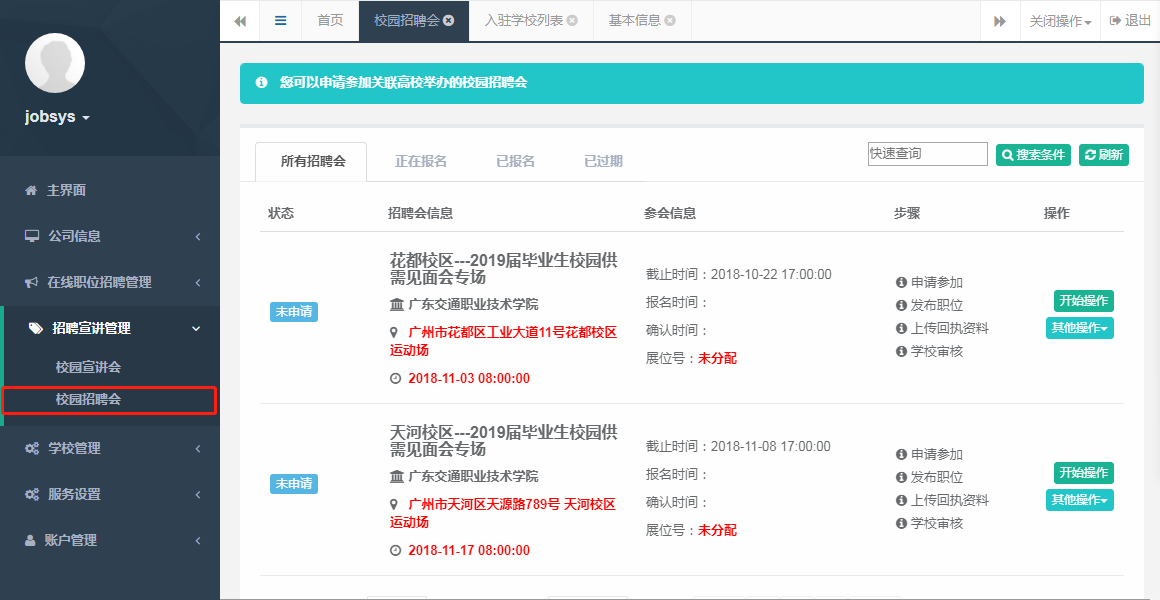 　2、按参加招聘会的步骤1，填申请参会的信息。 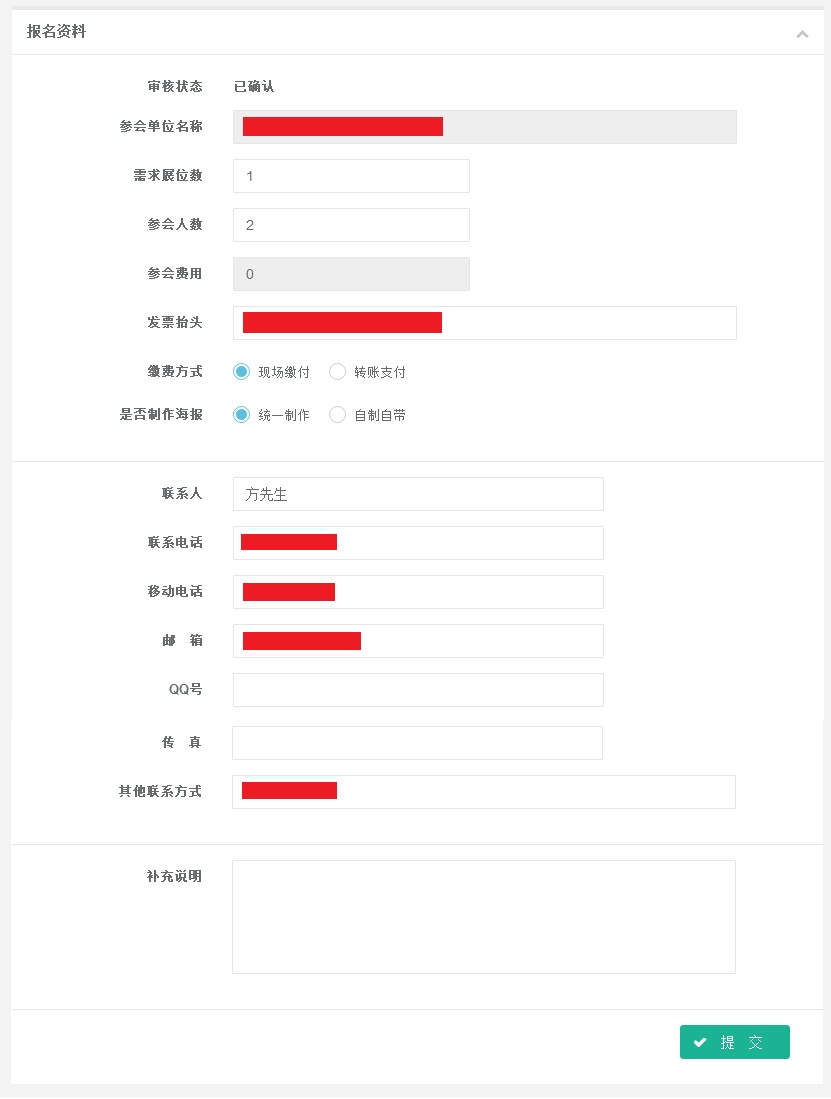  3、发布本次招聘会的职位信息。 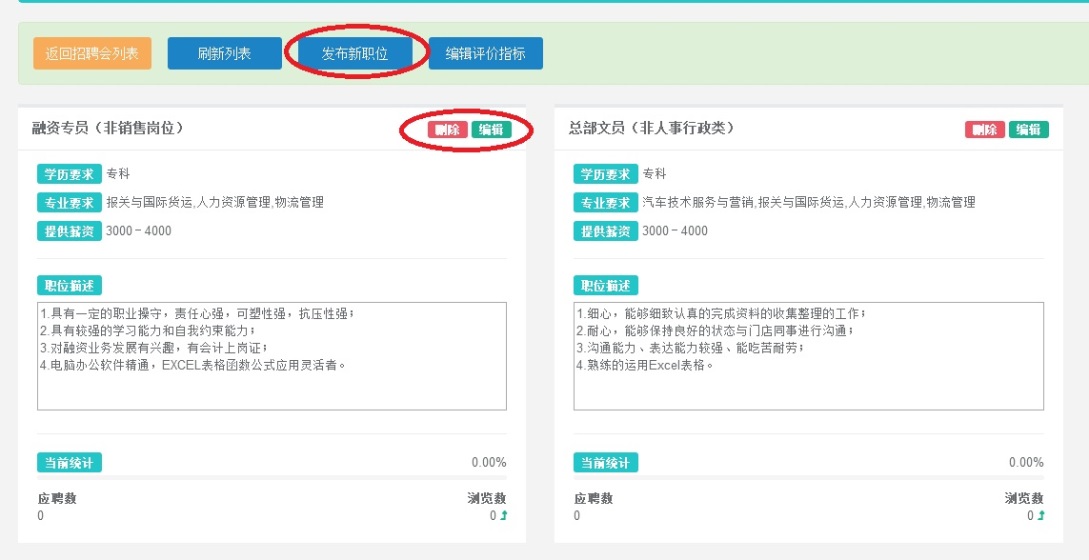 　　4、打印参加本次招聘会的回执，并加盖公章。 　　5、按参加招聘会的步骤4，上传参会回执及招聘会资料。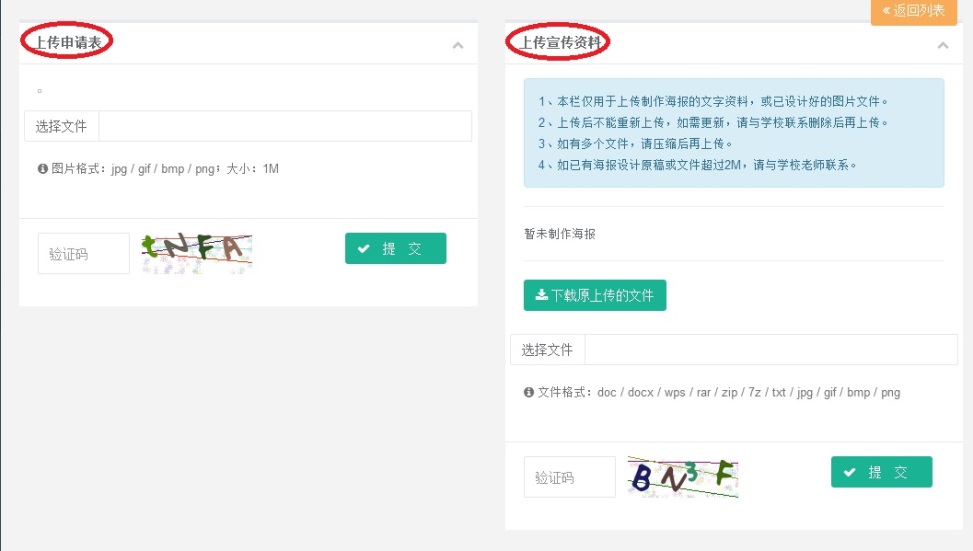 　　6、完成上述步骤后，查看列表中审核状态即可，我处将及时与您保持联系。 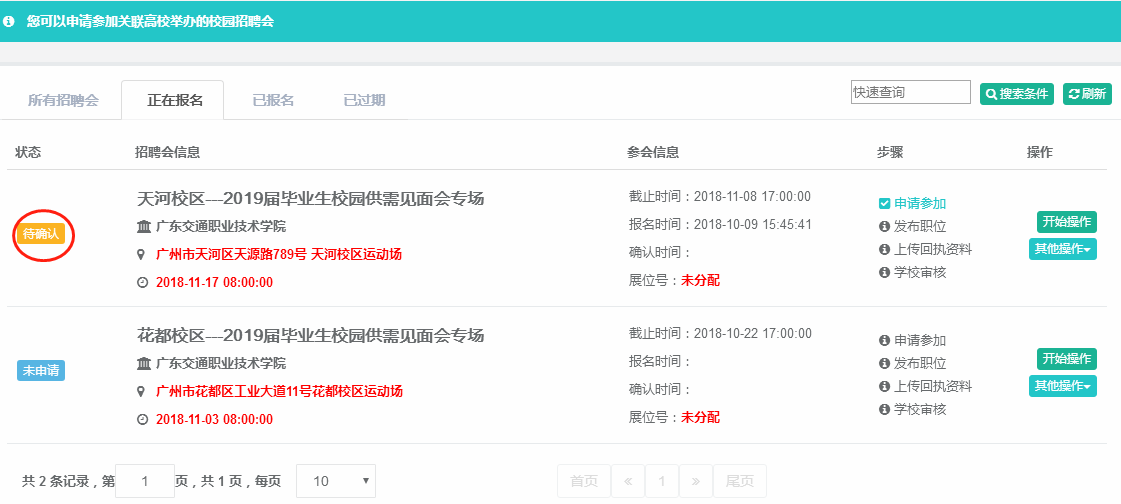 